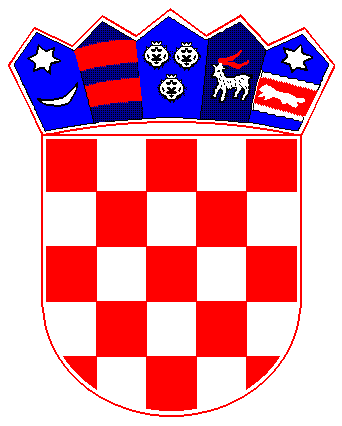 REPUBLIKA  HRVATSKAPRIMORSKO-GORANSKA ŽUPANIJA               OPĆINA MATULJIOPĆINSKO VIJEĆE OPĆINE MATULJI Odbor za Statut,Poslovnik i normativnu djelatnostKLASA: 021-05/16-01/3URBROJ: 2156-04-01-16-21Matulji, 08.09.2016.Na temelju članka 7. Odluke o osnivanju i načinu rada radnih tijela Općinskog vijeća Općine Matulji (˝Službene novine Primorsko goranske županije˝broj 38/09) sazivam 4. sjednicu Odbora za Statut,Poslovnik i normativnu djelatnost koja će se održati dana 12. rujna 2016.(ponedjeljak)  u 18:00 sati,u uredu Općinskog načelnika Općine Matulji,Trg Maršala Tita 11.Za sjednicu predlažem sljedeći:DNEVNI RED1. Razmatranje prijedloga Odluke o izradi izmjena i dopuna Urbanističkog plana uređenja 14. poslovne zone Miklavija (K8)2. Razmatranje prijedloga Odluke o II. izmjeni i dopuni Prostornog plana uređenja Općine Matulji3.  Razmatranje prijedloga Odluke o socijalnoj skrbi4.Razmatranje prijedloga Odluke o koeficijentima za obračun plaće službenika i namještenika u Jednistvenom upravnom odjelu Općine Matulji5. Razmatrajne prijedloga Odluke o izmjenama i dopunama Odluke o uvjetima za stipendiranje studenata6. Razmatranje prijedloga Odluke o izmjenama i dopunama Odluke o stipendiranju učenika srednjih škola7. Razmatranje prijedloga Odluke o dopuni Odluke o uvjetima i načinu držanja kućnih ljubimaca, načinu kontrole njihova razmnožavanja, uvjetima i načinu držanja vezanih pasa te načinu postupanja s napuštenim i izgubljenim životinjama8. Davanje suglasnosti na darovanje Republike Hrvatske, Državnog ureda za upravljanje državnom imovinom viška iskopa mineralne sirovine9. Razmatranje prijedloga Rješenja o izmjeni Rješenja o izboru predsjednika i članova Odbora za međunarodna, međužupanijska, međugradska i međuopćinska pitanja Općinskog vijeća Općine Matulji  Dostaviti:članovima Odbora, svimaOpćinskom načelniku Mariu Ćikoviću, ovdjezamjenicima Općinskog načelnika Eni Šebalj i Vedran Kinkela, ovdjepismohrana, ovdjeOdbor za Statut,Poslovnik i normativnu djelatnostPredsjednicaTea Rubeša dipl.iur.